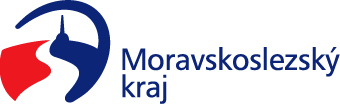 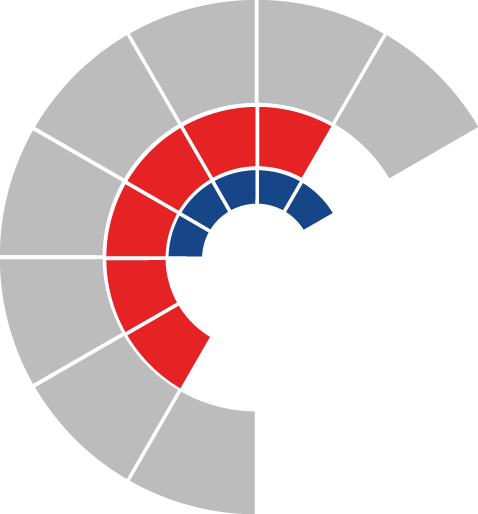 						Výbor pro dopravu zastupitelstva kraje 										 Výpis z usneseníČíslo jednání:	VD7		Datum konání:	2.12.2021Číslo usnesení: 7/53Výbor pro dopravu zastupitelstva kraje1.bere na vědomí informaci o finanční spolupráci ve veřejné linkové osobní dopravě mezi Moravskoslezským krajem a Zlínským krajem z titulu zajištění mezikrajské veřejné linkové osobní dopravy, dle důvodové zprávy předloženého materiálu2.doporučujezastupitelstvu kraje rozhodnout uzavřít Dodatek č. 4 Smlouvy o finanční spolupráci ve veřejné linkové osobní dopravě mezi Moravskoslezským krajem, IČO 70890692, a Zlínským krajem, IČO 70891320, dle přílohy č. 2 předloženého materiáluZa správnost vyhotovení:Ing. Natálie Kapcalová, v.r.V Ostravě dne 2.12.2021Ing. Vladimír Návrat, v.r.předseda výboru pro dopravu